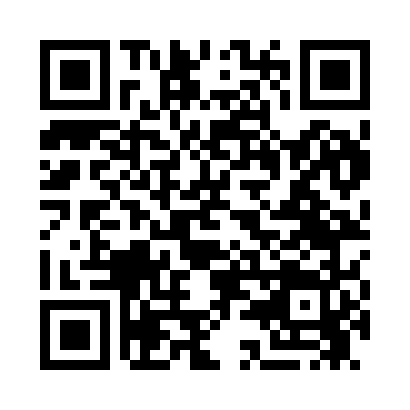 Prayer times for Kabetogama, Minnesota, USAMon 1 Jul 2024 - Wed 31 Jul 2024High Latitude Method: Angle Based RulePrayer Calculation Method: Islamic Society of North AmericaAsar Calculation Method: ShafiPrayer times provided by https://www.salahtimes.comDateDayFajrSunriseDhuhrAsrMaghribIsha1Mon3:165:151:165:329:1711:162Tue3:165:161:165:329:1711:163Wed3:165:161:175:329:1611:164Thu3:175:171:175:329:1611:165Fri3:175:181:175:329:1511:166Sat3:185:191:175:329:1511:167Sun3:185:201:175:329:1411:168Mon3:195:201:175:329:1411:169Tue3:195:211:175:329:1311:1510Wed3:205:221:185:329:1311:1511Thu3:205:231:185:319:1211:1512Fri3:215:241:185:319:1111:1413Sat3:215:251:185:319:1011:1414Sun3:225:261:185:319:1011:1415Mon3:235:271:185:319:0911:1316Tue3:235:281:185:309:0811:1317Wed3:245:291:185:309:0711:1118Thu3:265:311:185:309:0611:0919Fri3:295:321:185:309:0511:0720Sat3:315:331:195:299:0411:0521Sun3:335:341:195:299:0311:0322Mon3:355:351:195:299:0211:0123Tue3:375:361:195:289:0010:5924Wed3:395:381:195:288:5910:5725Thu3:415:391:195:278:5810:5526Fri3:435:401:195:278:5710:5327Sat3:455:411:195:268:5510:5128Sun3:485:431:195:268:5410:4829Mon3:505:441:195:258:5310:4630Tue3:525:451:195:258:5110:4431Wed3:545:461:185:248:5010:42